REQUERIMENTO Nº 904/2021EMENTA: Informações sobre as Ruas J1 e J2 no Bairro Reforma AgráriaSenhor PresidenteSenhores Vereadores:	O vereador GABRIEL BUENO, no uso de suas atribuições legais, requer nos termos regimentais, após aprovação em Plenário, que seja encaminhado à Exma. Senhora Prefeita Municipal, os seguintes pedidos de informações:As Ruas J1 e J2 no bairro Reforma Agrária estão livres para nomeação?Se sim, favor mandar as diretrizes (nomenclatura atual) e croqui para sugestão de nomeação. Justificativa: As ruas com nomeações facilitam a sua localização.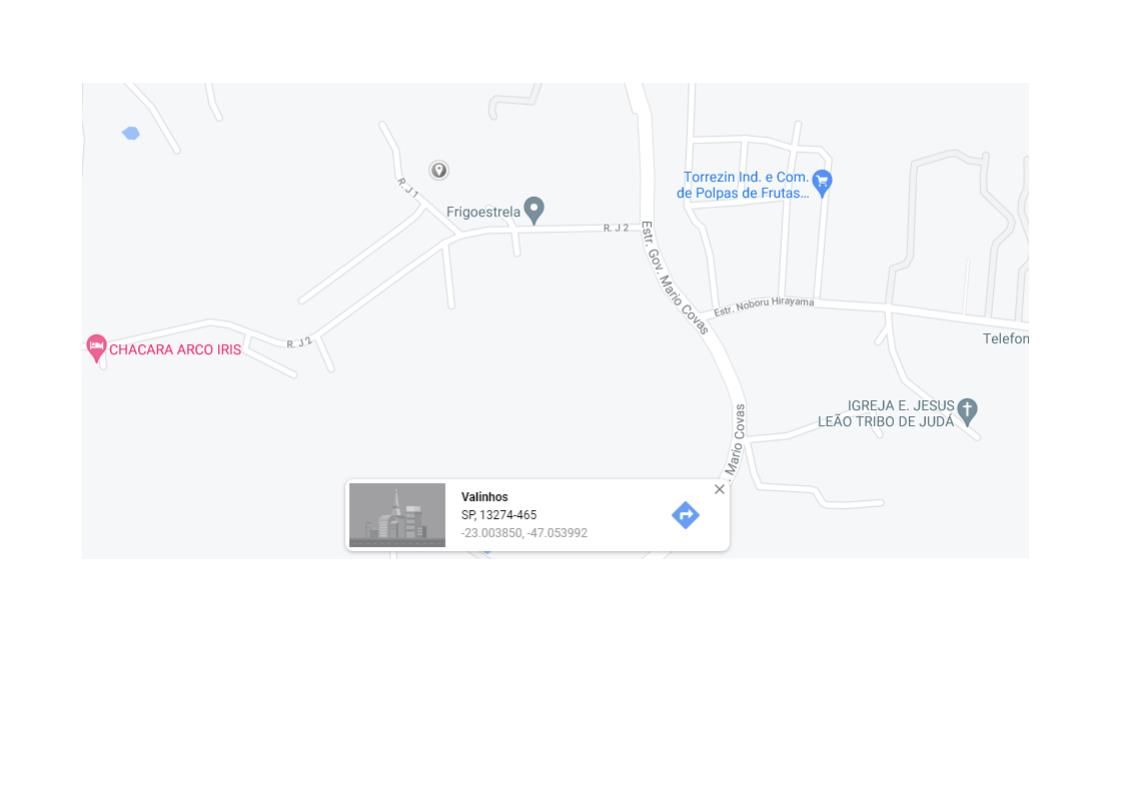 Valinhos, 21 de maio de 2021.Gabriel BuenoVereador